Orienteering Race Analysis - Beginner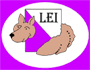 Date:		Event: 				Course:		Distance:	     Climb:Rate your performance as   = Good,   X = Improvement neededCommentControl NumberMap SymbolsOrientating the MapEstimating Distance Thumbing the MapCompassRe-locationSpeedAttack PointRoute Choice /PlanningConcentrationSomething ElseCommentsTotals